2021-2022 FLYH ACIPFoley High School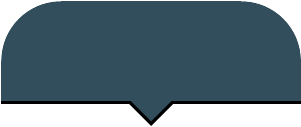 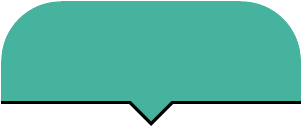 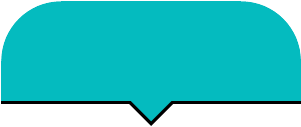 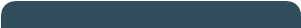 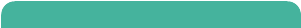 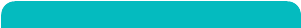 Equip students with the knowledge and skills necessary to successfully enter college, career and workforce.Provide an environment within the school that promotes a positive climate and culture.Increase student achievement in all academic areas with a focus on reading and math.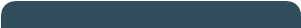 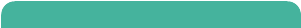 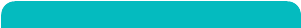 Provide opportunities to develop the professional capacity and leadership skills of faculty and staff.Integrate leadership and life-skills into content areas.Increase the College and Career Readiness rate and the Graduation Rate. Provide tools and resources for all K-12 to have opportunities to prepare for college and career options.Adopt a research-based schoolwide operating system which promotes supportive school environment, student engagement and staff satisfaction.Build inclusive relationships with students, families and other stakeholders to support successful learning partnerships.Provide all employees access to mental, social, and cognitive resources.Engage students in their growth and achievement of personal and academic goals through strategies, tracking and reflection.Increase reading achievement on local and state level benchmarks and assessments (ACAP, STAR, WIDA, PreACT, ACT), through best practices and research-based strategies.Increase math achievement on local and state level benchmarks and assessments (ACAP, STAR, WIDA, PreACT, ACT) through best practices and research-based strategies.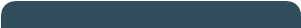 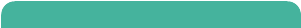 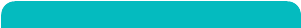 New Teacher RetentionTeacher AttendanceMRA Survey ResultsStudent AttendanceDiscipline DataWorkKeysCCR ReportACTCTE Course OfferingsSummative and Benchmark DataPromotion/Retention ReportsAttendance ReportsDiscipline ReportsPerceptions SurveysPerception SurveysDocumentation of Parent Involvement ActivitiesTeacher Attendance dataMRA ResultsSTAR Growth ReportsConference LogsSTAR dataACT dataPromotion/Retention rates